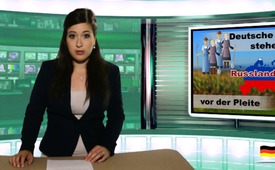 Deutsche Milchbauern stehen durch Russland-Sanktionen vor der Pleite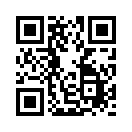 In den letzten Wochen berichteten  die  Leitmedien  vermehrt zum  Verfall  des  Milchpreises und  den  damit  verbundenen Existenzängsten  deutscher  Bauern.  Dafür  wurde  meist  angeführt, dass zu viel Milch auf dem Markt sei. Dies ist grundsätzlich korrekt,  jedoch...In den letzten Wochen berichteten  die  Leitmedien  vermehrt zum  Verfall  des  Milchpreises und  den  damit  verbundenen Existenzängsten  deutscher  Bauern.  Dafür  wurde  meist  angeführt, dass zu viel Milch auf dem
Markt sei. Dies ist grundsätzlich korrekt,  jedoch  wurde  über  die Ursachen dieser Überproduktion nicht  deutlich  informiert.  Der Deutsche Bauernverband (DBV) nannte eine Hauptursache hingegen  beim  Namen:  „Der  Stein, der das alles ins Rollen gebracht hat, war das Russland-Embargo“, bestätigte  Generalsekretär  Krüsken. Nach Inkrafttreten der Sanktionen  im  Zuge  der  Ukraine-Krise  fiel  der  wichtige  russische  Markt  quasi  über  Nacht weg  und  der  Milchpreis  sank von 40 auf nahezu 20 Cent pro Liter. „Bei den Preisen, die wir im Moment haben, sind alle Betriebe hochgradig defizitär“, so Krüsken. Für viele Höfe würde dies  das  Ende  bedeuten.  Am Beispiel der Not der Milchbauern wird deutlich: Mit den Russland-Sanktionen  schadet  die Bundesregierung wissentlich der eigenen  Wirtschaft,  insbesondere  der  Landwirtschaft.  Sie scheint nicht bereit zu sein, diese  Fehlentwicklung  zuzugeben, geschweige denn zu korrigieren.von ro.Quellen:http://deutsche-wirtschafts-nachrichten.de/2016/05/18/bauern-erzuernt-russland-sanktionen-haben-milchpreis-verfall-ausgeloest/
http://www.faz.net/aktuell/wirtschaft/wirtschaftspolitik/mindestens-100-millionen-euro-soforthilfe-fuer-milchbauern-14260193.htmlDas könnte Sie auch interessieren:#Russland - www.kla.tv/RusslandKla.TV – Die anderen Nachrichten ... frei – unabhängig – unzensiert ...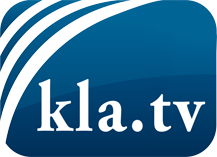 was die Medien nicht verschweigen sollten ...wenig Gehörtes vom Volk, für das Volk ...tägliche News ab 19:45 Uhr auf www.kla.tvDranbleiben lohnt sich!Kostenloses Abonnement mit wöchentlichen News per E-Mail erhalten Sie unter: www.kla.tv/aboSicherheitshinweis:Gegenstimmen werden leider immer weiter zensiert und unterdrückt. Solange wir nicht gemäß den Interessen und Ideologien der Systempresse berichten, müssen wir jederzeit damit rechnen, dass Vorwände gesucht werden, um Kla.TV zu sperren oder zu schaden.Vernetzen Sie sich darum heute noch internetunabhängig!
Klicken Sie hier: www.kla.tv/vernetzungLizenz:    Creative Commons-Lizenz mit Namensnennung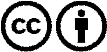 Verbreitung und Wiederaufbereitung ist mit Namensnennung erwünscht! Das Material darf jedoch nicht aus dem Kontext gerissen präsentiert werden. Mit öffentlichen Geldern (GEZ, Serafe, GIS, ...) finanzierte Institutionen ist die Verwendung ohne Rückfrage untersagt. Verstöße können strafrechtlich verfolgt werden.